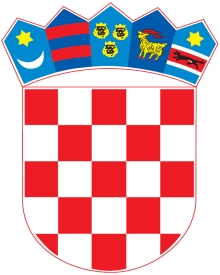             REPUBLIKA HRVATSKA KRAPINSKO – ZAGORSKA ŽUPANIJA                  ŽUPANIJSKA SKUPŠTINA                 KLASA: 004-06/22-02/04URBROJ: 2140-01-01-22-4Krapina, 11. ožujka 2022.Na temelju članka 17.  Statuta Krapinsko - zagorske županije („Službeni glasnik Krapinsko-zagorske županije“, broj 13/01, 5/06, 14/09, 11/13,  13/18, 5/20, 10/21 i 15/21 – pročišćeni tekst), Županijska skupština Krapinsko - zagorske županije na 6. sjednici održanoj dana  11. ožujka 2022. godine donijela je Z A K L J U Č A Ko prihvaćanju Izvješća o raduŽupanijskog savjeta mladih za 2021. godinu   Prihvaća se Izvješće o radu Županijskog savjeta mladih za 2021. godinu. Izvješće iz točke  I. ovog Zaključka nalazi se u privitku  i čini njegov sastavni dio.									  PREDSJEDNICK							 	    ŽUPANIJSKE SKUPŠTINE									       Zlatko ŠoršaDOSTAVITI:		    Županijski savjet mladih,n/p predsjednika «Službeni glasnik KZŽ», za objavu,			  za prilog zapisniku,za Zbirku isprava,						  Pismohrana.